2020 BKF Weiterbildung- Module Beginn 09:00 Uhr Kosten je Modul € 85,00                                                                                                                                                  Bad Nauheim, Pestalozzistr. 19 / Eingang Frankfurter Straße 2020 BKF Weiterbildung- Module Beginn 09:00 Uhr Kosten je Modul € 85,00                                                                                                                                                  Bad Nauheim, Pestalozzistr. 19 / Eingang Frankfurter Straße 2020 BKF Weiterbildung- Module Beginn 09:00 Uhr Kosten je Modul € 85,00                                                                                                                                                  Bad Nauheim, Pestalozzistr. 19 / Eingang Frankfurter Straße 2020 BKF Weiterbildung- Module Beginn 09:00 Uhr Kosten je Modul € 85,00                                                                                                                                                  Bad Nauheim, Pestalozzistr. 19 / Eingang Frankfurter Straße 2020 BKF Weiterbildung- Module Beginn 09:00 Uhr Kosten je Modul € 85,00                                                                                                                                                  Bad Nauheim, Pestalozzistr. 19 / Eingang Frankfurter Straße 2020 BKF Weiterbildung- Module Beginn 09:00 Uhr Kosten je Modul € 85,00                                                                                                                                                  Bad Nauheim, Pestalozzistr. 19 / Eingang Frankfurter Straße 2020 BKF Weiterbildung- Module Beginn 09:00 Uhr Kosten je Modul € 85,00                                                                                                                                                  Bad Nauheim, Pestalozzistr. 19 / Eingang Frankfurter Straße 2020 BKF Weiterbildung- Module Beginn 09:00 Uhr Kosten je Modul € 85,00                                                                                                                                                  Bad Nauheim, Pestalozzistr. 19 / Eingang Frankfurter Straße 2020 BKF Weiterbildung- Module Beginn 09:00 Uhr Kosten je Modul € 85,00                                                                                                                                                  Bad Nauheim, Pestalozzistr. 19 / Eingang Frankfurter Straße 2020 BKF Weiterbildung- Module Beginn 09:00 Uhr Kosten je Modul € 85,00                                                                                                                                                  Bad Nauheim, Pestalozzistr. 19 / Eingang Frankfurter Straße 2020 BKF Weiterbildung- Module Beginn 09:00 Uhr Kosten je Modul € 85,00                                                                                                                                                  Bad Nauheim, Pestalozzistr. 19 / Eingang Frankfurter Straße 2020 BKF Weiterbildung- Module Beginn 09:00 Uhr Kosten je Modul € 85,00                                                                                                                                                  Bad Nauheim, Pestalozzistr. 19 / Eingang Frankfurter Straße 2020 BKF Weiterbildung- Module Beginn 09:00 Uhr Kosten je Modul € 85,00                                                                                                                                                  Bad Nauheim, Pestalozzistr. 19 / Eingang Frankfurter Straße 2020 BKF Weiterbildung- Module Beginn 09:00 Uhr Kosten je Modul € 85,00                                                                                                                                                  Bad Nauheim, Pestalozzistr. 19 / Eingang Frankfurter Straße 2020 BKF Weiterbildung- Module Beginn 09:00 Uhr Kosten je Modul € 85,00                                                                                                                                                  Bad Nauheim, Pestalozzistr. 19 / Eingang Frankfurter Straße 2020 BKF Weiterbildung- Module Beginn 09:00 Uhr Kosten je Modul € 85,00                                                                                                                                                  Bad Nauheim, Pestalozzistr. 19 / Eingang Frankfurter Straße 2020 BKF Weiterbildung- Module Beginn 09:00 Uhr Kosten je Modul € 85,00                                                                                                                                                  Bad Nauheim, Pestalozzistr. 19 / Eingang Frankfurter Straße 2020 BKF Weiterbildung- Module Beginn 09:00 Uhr Kosten je Modul € 85,00                                                                                                                                                  Bad Nauheim, Pestalozzistr. 19 / Eingang Frankfurter Straße 2020 BKF Weiterbildung- Module Beginn 09:00 Uhr Kosten je Modul € 85,00                                                                                                                                                  Bad Nauheim, Pestalozzistr. 19 / Eingang Frankfurter Straße 2020 BKF Weiterbildung- Module Beginn 09:00 Uhr Kosten je Modul € 85,00                                                                                                                                                  Bad Nauheim, Pestalozzistr. 19 / Eingang Frankfurter Straße 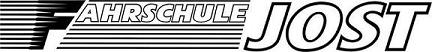 JanuarJanuarJanuarJanuarFebruarFebruarFebruarFebruarMärzMärzMärzMärzAprilAprilAprilAprilMaiMaiMaiMaiJuniJuniJuniJuni1MiNeujahrNeujahr1Sa1So1Mi1FrTag der ArbeitTag der Arbeit1MoPfingstmontag232Do2So2Mo102Do2Sa2Di3Fr3Mo63Di3Fr3So3Mi4Sa4Di4Mi4SaModul 4Modul 44Mo194Do5So5Mi5Do5So5Di5Fr6MoHeilige Drei Könige26Do6Fr6Mo156Mi6Sa7Di7Fr7Sa7Di7Do7So8Mi8Sa Modul 5 Modul 58So8Mi8Fr8Mo249Do9So9Mo119Do9SaModul 1Modul 19Di10Fr10Mo710Di10FrKarfreitagKarfreitag10SoMuttertagMuttertag10Mi11SaModul 3Modul 311Di11Mi11Sa11MoModul 12011DoFronleichnamFronleichnam12So12Mi12Do12SoOsternOstern12DiModul 2Modul 212Fr13Mo313Do13Fr13MoOstermontag1613MiModul 3Modul 313Sa14Di14Fr14SaModul 2Modul 214Di14DoModul 4Modul 414So15Mi15Sa15So15Mi15FrModul 5Modul 515Mo2516Do16So16Mo1216Do16SaModul 2Modul 216Di17Fr17Mo817Di17Fr17So17Mi18Sa18Di18Mi18SaModul 5Modul 518Mo2118Do19So19Mi19Do19So19Di19Fr20Mo420Do20Fr20Mo1720Mi20Sa21Di21Fr21Sa21Di21DoChristi HimmelfahrtChristi Himmelfahrt21So22Mi22Sa22So22Mi22Fr22Mo2623Do23So23Mo1323Do23Sa23Di24Fr24MoModul 1924Di24Fr24So24Mi25SaModul 4Modul 425DiModul 2Modul 225Mi25Sa25Mo2225Do26So26MiModul 3Modul 326Do26So26Di26Fr27Mo527DoModul 4Modul 427Fr27Mo1827Mi27Sa28Di28FrModul 5Modul 528SaModul 3Modul 328Di28Do28So29Mi29SaModul 1Modul 129SoBeginn d. SommerzeitBeginn d. Sommerzeit29Mi29Fr29Mo2730Do30Mo1430Do30SaModul 3Modul 330Di31Fr31Di31SoPfingstenPfingsten© Kalenderpedia®   www.kalenderpedia.de© Kalenderpedia®   www.kalenderpedia.de© Kalenderpedia®   www.kalenderpedia.de© Kalenderpedia®   www.kalenderpedia.de© Kalenderpedia®   www.kalenderpedia.de© Kalenderpedia®   www.kalenderpedia.de© Kalenderpedia®   www.kalenderpedia.de© Kalenderpedia®   www.kalenderpedia.deAngaben ohne GewährAngaben ohne GewährAngaben ohne GewährAngaben ohne GewährKalender 2020Kalender 2020Kalender 2020Kalender 2020Kalender 2020Kalender 2020Kalender 2020Kalender 2020Kalender 2020Kalender 2020Kalender 2020Kalender 2020Kalender 2020Kalender 2020Kalender 2020Kalender 2020Kalender 2020Kalender 2020Kalender 2020Kalender 2020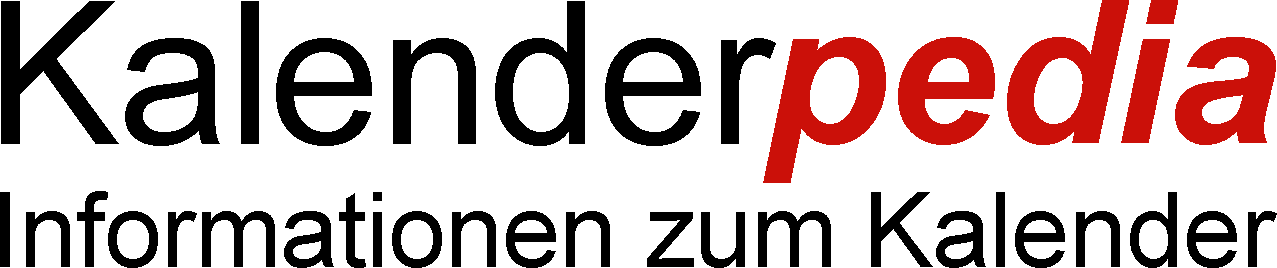 JuliJuliJuliJuliAugustAugustAugustAugustSeptemberSeptemberSeptemberSeptemberOktoberOktoberOktoberOktoberNovemberNovemberNovemberNovemberDezemberDezemberDezemberDezember1Mi1Sa1Di1Do1SoAllerheiligenAllerheiligen1Di2Do2So2Mi2Fr2Mo452Mi3Fr3Mo323Do3SaTag der Dt. EinheitTag der Dt. Einheit3Di3Do4Sa4Di4Fr4So4Mi4Fr5So5Mi5Sa5Mo415Do5Sa6Mo286Do6So6Di6Fr6So7Di7Fr7Mo377Mi7Sa7Mo508Mi8Sa8Di8Do8So8Di9Do9So9Mi9Fr9Mo469Mi10Fr10Mo3310Do10Sa10Di10Do11Sa11Di11Fr11So11Mi11Fr12So12Mi12Sa12Mo4212Do12Sa13Mo2913Do13So13Di13Fr13So14Di14Fr14Mo3814Mi14Sa14Mo5115Mi15Sa15Di15Do15So15Di16Do16So16Mi16Fr16Mo4716Mi17Fr17Mo3417Do17Sa17Di17Do18Sa18Di18Fr18So18Mi18Fr19So19Mi19Sa19Mo4319Do19Sa20Mo3020Do20So20Di20Fr20So21Di21Fr21Mo3921Mi21Sa21Mo5222Mi22Sa22Di22Do22So22Di23Do23So23Mi23Fr23Mo4823Mi24Fr24Mo3524Do24Sa24Di24DoHeiligabendHeiligabend25Sa25Di25Fr25SoEnde der SommerzeitEnde der Sommerzeit25Mi25Fr1. Weihnachtstag1. Weihnachtstag26So26Mi26Sa26Mo4426Do26Sa2. Weihnachtstag2. Weihnachtstag27Mo3127Do27So27Di27Fr27So28Di28Fr28Mo4028Mi28Sa28Mo5329Mi29Sa29Di29Do29So1. Advent1. Advent29Di30Do30So30Mi30Fr30Mo4930Mi31Fr31Mo3631SaReformationstagReformationstag31DoSilvesterSilvester© Kalenderpedia®   www.kalenderpedia.de© Kalenderpedia®   www.kalenderpedia.de© Kalenderpedia®   www.kalenderpedia.de© Kalenderpedia®   www.kalenderpedia.de© Kalenderpedia®   www.kalenderpedia.de© Kalenderpedia®   www.kalenderpedia.de© Kalenderpedia®   www.kalenderpedia.de© Kalenderpedia®   www.kalenderpedia.deAngaben ohne GewährAngaben ohne GewährAngaben ohne GewährAngaben ohne Gewähr